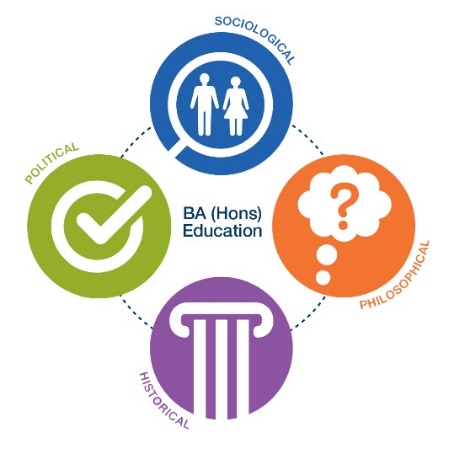  DateBA (Hons) Education sessionsBA (Hons) Education sessionsMonday 18th September 2023Room: BSTC G.3610.00 – 10.5010:45 – 11:0011.00 – 11.1511.15 – 11.3011.30 – 12.0012.00 – 12.3013:00 onwards:                  Introduction icebreakerBreakWelcome Talk by the head of school Admin Talk Tower Team Challenge Individual Q&AFresher Week ActivitiesTuesday 19th September 2023Room: BSTC G.3610:00 – 10:30         10:30 – 10:50 11.05 – 11.2011:25 – 11:45 12:00 – 12:30 13:00 onwardsTimetable and module information Programme Handbook Team QuizBreakLibrary induction Team Orienteering Freshers Week ActivitiesWednesday 20th September 202310.00 – 12.00:13.00 onwardsStage 1 Module Fair - Herschel Learning Lab (HERB.1) Fresher Week ActivitiesThursday 21st September 2023Room: BSTC G.3309.00 – 12.3011:30 - 12:00 12:00 – 12:3013.00 – 14.00 13:30 – 14:00Canvas online induction materials; independent studyCoffee and Refreshments Wellbeing Talk Fresher Week ActivityNUSU TalkFriday 22nd September 202309.00-13.00           Complete Canvas online induction (independent study).Zoom/in-person individual meetings with personal tutors and group meetings with peer mentors